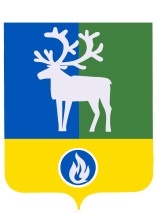 БЕЛОЯРСКИЙ РАЙОНХАНТЫ-МАНСИЙСКИЙ АВТОНОМНЫЙ ОКРУГ – ЮГРААДМИНИСТРАЦИЯ БЕЛОЯРСКОГО РАЙОНАПОСТАНОВЛЕНИЕот 5 августа 2024 года								               № 533О внесении изменения в приложение к постановлению администрацииБелоярского района от 14 марта 2012 года № 349	В соответствии с постановлением Правительства Ханты-Мансийского автономного округа - Югры от 15 марта 2024 года № 99-п «О внесении изменений в приложение к постановлению Правительства Ханты-Мансийского автономного округа - Югры от 1 апреля 2005 года № 65-п «О порядке сбора и обмена в Ханты-Мансийском автономном округе - Югре информацией в области защиты населения и территорий от чрезвычайных ситуаций природного и техногенного характера» п о с т а н о в л я ю:Внести в приложение «Порядок сбора и обмена информацией в области защиты населения и территории Белоярского района от чрезвычайных ситуаций природного и техногенного характера» к постановлению администрации Белоярского района от             14 марта 2012 года № 349 «Об утверждении Порядка сбора и обмена информацией в области защиты населения и территории Белоярского района от чрезвычайных ситуаций природного и техногенного характера» изменение, изложив пункт 4 в следующей редакции:	«4. В зависимости от назначения информация подразделяется на оперативную и плановую и представляется по формам и в сроки, установленные Министерством Российской Федерации по делам гражданской обороны, чрезвычайным ситуациям и ликвидации последствий стихийных бедствий.».2. Опубликовать настоящее постановление в газете «Белоярские вести. Официальный выпуск».3. Настоящее постановление вступает в силу после его официального опубликования.4. Контроль за выполнением постановления возложить на первого заместителя главы Белоярского района Ойнеца А.В.Глава Белоярского района	                                                                                   С.П.Маненков